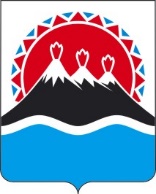 ПРОЕКТП О С Т А Н О В Л Е Н И ЕГУБЕРНАТОРА КАМЧАТСКОГО КРАЯг. Петропавловск-КамчатскийВ целях поддержки одарённых и талантливых детей в Камчатском крае ПОСТАНОВЛЯЮ:Утвердить порядок присуждения ежемесячной именной стипендии Губернатора Камчатского края для поддержки одарённых и талантливых детей в Камчатском крае согласно приложению к настоящему постановлению.Приложение к постановлению Губернатора Камчатского края 
от [Дата регистрации] № [Номер документа]Порядок присуждения ежемесячной именной стипендии Губернатора Камчатского края для поддержки одарённых и талантливых детей в Камчатском крае (далее – Порядок)I. Общие положения1. Настоящий Порядок определяет условия и порядок отбора кандидатов для присуждения ежемесячной именной стипендии Губернатора Камчатского края для поддержки одарённых и талантливых детей в Камчатском крае (далее – стипендия).2. Присуждение стипендии является одним из видов стимулирования обучающихся к достижению выдающихся результатов в интеллектуальной, творческой и спортивной сферах деятельности в интересах социально-экономического и этнокультурного развития края.3. Стипендия назначается ежегодно 10 одарённым и талантливым обучающимся общеобразовательных организаций в размере 10 000 рублей в месяц каждая (с учётом удержания налога на доходы физических лиц и иных налогов и сборов в соответствии с законодательством Российской Федерации) с 1 сентября по 31 мая на основе конкурсного отбора.II. Критерии конкурсного отбора	4. Основными критериями конкурсного отбора являются:1) академическая успеваемость (обучающиеся на «отлично»);2) наличие первого и/или призового места, Гран-при и наличие диплома лауреата 1, 2, 3 степени в межрегиональных, всероссийских и международных мероприятиях, включённых в приказ Министерства просвещения Российской Федерации «Об утверждении перечня олимпиад и иных интеллектуальных и (или) творческих конкурсов, мероприятий, направленных на развитие интеллектуальных и творческих способностей, способностей к занятиям физической культурой и спортом, интереса к научной (научно-исследовательской), инженерно-технической, изобретательской, творческой, физкультурно-спортивной деятельности, а также на пропаганду научных знаний, творческих и спортивных достижений» и аналогичных перечней, утверждаемых Министерством спорта Российской Федерации и Министерством культуры Российской Федерации;3) активное участие в социально значимых проектах, волонтёрском (добровольческом), общественном движении.5. Кандидатами для присуждения ежемесячной стипендии (далее – кандидаты) могут быть обучающиеся 7-10 классов общеобразовательных организаций Камчатского края (далее – общеобразовательные организации).III. Порядок назначения и выплаты стипендий6. Руководитель общеобразовательной организации представляет на бумажном или электронном носителе ходатайство на кандидата для присуждения ежемесячной именной стипендии Губернатора Камчатского края для поддержки одарённых и талантливых детей в Камчатском крае по форме согласно приложению 1 к настоящему Порядку (далее – ходатайство) с приложением следующих документов:1) копия паспорта (первая, вторая страницы и страницы с пропиской) или свидетельства о рождении с приложением данных о прописке кандидата;2) копия страхового свидетельства государственного пенсионного страхования кандидата (СНИЛС);3) копия свидетельства о постановке на учёт физического лица в налоговом органе кандидата (ИНН);4) документы, подтверждающие академическую успеваемость кандидата за текущий учебный год;5) документы, подтверждающие деятельность кандидата (копии грамот, сертификатов, благодарственных писем, дипломов, материалов средств массовой информации, авторских материалов проекта и других документов) за текущий учебный год;6) согласие на обработку персональных данных по форме согласно приложению 2 к настоящему Порядку;7) заявление на перечисление денежных средств по форме согласно приложению 3 к настоящему Порядку.7. В случае недостижения кандидатом 14 лет на момент подведения итогов рассмотрения ходатайств, для перечисления денежных средств указывается расчётный счёт родителя (законного представителя) кандидата с приложением документов, указанных в пунктах 1-3 и 7 предыдущей части.8. Ходатайства представляются ежегодно в период с 1 по 31 июля текущего года.9. Для рассмотрения ходатайств создаётся комиссия по рассмотрению ходатайств на отбор кандидатов для присуждения ежемесячной именной стипендии Губернатора Камчатского края для поддержки одарённых и талантливых детей в Камчатском крае из представителей Министерства образования Камчатского края, представителей сферы образования, спорта и культуры, общественных организаций (далее – Комиссия).10. Отбор кандидатов, соответствующих критериям отбора, установленным частью 4 раздела II настоящего Порядка, проводится на заседании Комиссии на основании ходатайств и приложенных к ним документов, представленных руководителем общеобразовательной организации.11. Состав и положение о Комиссии утверждается приказом Министерства образования Камчатского края.12. По результатам рассмотрения Комиссией ходатайств и приложенных к ним документов, Комиссия принимает одно из следующих решений:1) о присуждении стипендии;2) об отказе в присуждении стипендии.13. Основаниями для принятия Комиссией решения об отказе в присуждении стипендии являются: 1) несоответствие представленных документов требованиям, установленным частью 6 настоящего раздела; 2) недостижение критериев, установленных частью 4 раздела II настоящего Порядка;3) нарушение срока представления документов, установленного частью 8 настоящего раздела;4) непредставление или представление не в полном объёме документов, указанных в части 6 настоящего раздела;14. Решения Комиссии, перечисленные в части 12 настоящего раздела, в отношении каждого кандидата принимаются не позднее 1 сентября текущего года.15. Решение о присуждении стипендии утверждается приказом Министерства образования Камчатского края.  16. Выплата стипендий производится Министерством образования Камчатского края.17. Чествование стипендиатов производится Губернатором Камчатского края на торжественной церемонии.18. Организационно-техническое обеспечение проведения торжественной церемонии награждения, изготовление дипломов стипендиатов осуществляется уполномоченным краевым учреждением, подведомственным Министерству образования Камчатского края, которое определяется приказом Министерства образования Камчатского края.IV. Порядок и процедура выплаты стипендий19. Расходы, связанные с выплатой стипендий, являются расходными обязательствами Камчатского края и осуществляются за счёт средств краевого бюджета в рамках государственной программы Камчатского края «Развитие образования в Камчатском крае», утверждённой постановлением Правительства Камчатского края от 29.11.2013 № 532-П.20. Министерство образования Камчатского края осуществляет перечисление денежных средств на счета стипендиатов, открытые в кредитных организациях.Приложение 1 к Порядку присуждения ежемесячной именной стипендии Губернатора Камчатского края для поддержки одарённых и талантливых детей в Камчатском краеФормаХодатайствона кандидата для присуждения ежемесячной именной стипендии Губернатора Камчатского краяФ.И.О. _________________________________________________________Место обучения_____________________________________________________________________________________________________________________(наименование образовательной организации, класс)Пол ___________________________________________________________Дата рождения__________________________________________________ Домашний адрес, телефон_________________________________________Паспортные данные__________________________________________________________________________________________________________________(номер, серия документа, дата выдачи, кем выдан)Краткая характеристика претендента: описание творческой, научной деятельности и основных достижений, награды, призовые места, дипломы, звание и т.д. _____________________________________________________________________________________________________________________________________________________________________________________________________________________________________________________________________________________________________________________________________________________________________________________________________________________________________________________________________________________________________________________________________________________ ____________________________________________________________________Кандидатура (Ф.И.О.) ____________________________________________ рекомендована ___________________________________________________________________________________________________________________________(наименование образовательной организации)Руководитель образовательнойорганизации                                         _______________         __________________						                 (подпись)		            (расшифровка подписи)«___»_______________20___г.М.П. Приложение 2 к Порядку присуждения ежемесячной именной стипендии Губернатора Камчатского края для поддержки одарённых и талантливых детей в Камчатском краеФормаСОГЛАСИЕна обработку персональных данных Я, ______________________________________________________________________________________(фамилия, имя, отчество родителя (законного представителя)зарегистрированный(ая) по адресу:______________________________________,паспорт: серия ___________№________выдан _________________________________________________________________________________________________дата выдачи __________________________, являясь родителем (законным представителем) _____________________________________________________,                                              (фамилия, имя, отчество, дата рождения кандидата для присуждения стипендии)действуя свободно, своей волей и в своём интересе даю согласие комиссии по рассмотрению ходатайств на отбор кандидатов для присуждения ежемесячной именной стипендии Губернатора Камчатского края для поддержки одарённых и талантливых детей в Камчатском крае и Министерству образования Камчатского края (далее соответственно – Комиссия, Министерство) на обработку (любое действие (операцию) или совокупность действий (операций), совершаемых с использованием средств автоматизации или без использования таких средств, включая сбор, запись, систематизацию, накопление, хранение, уточнение (обновление, изменение), извлечение, использование, передачу (распространение, предоставление, доступ), обезличивание, блокирование, удаление, уничтожение) следующих персональных данных моих / моего ребёнка:1) фамилия, имя, отчество, дата и место рождения ребёнка и его родителя (законного представителя);2) паспортные данные (серия, номер, кем и когда выдан), данные свидетельства о рождении ребёнка;3) паспортные данные родителя (законного представителя) (серия, номер, кем и когда выдан);4) адрес и дата регистрации по месту жительства (месту пребывания), адрес фактического проживания ребёнка и его родителя (законного представителя);5) сведения о ребёнке, указанные в ходатайстве и представлении;6) сведения о достижениях ребёнка;7) номер контактного телефона ребёнка и его родителя (законного представителя);8) номер счёта, открытого в кредитной организации;9) иные персональные данные, необходимые для реализации полномочий по присуждению ежемесячной именной стипендии Губернатора Камчатского края для поддержки одарённых и талантливых детей в Камчатском крае.Вышеуказанные персональные данные предоставляю в целях обеспечения соблюдения в отношении меня и моего ребёнка нормативных правовых актов Камчатского края в сфере отношений, связанных с присуждением ежемесячной именной стипендии Губернатора Камчатского края для поддержки одарённых и талантливых детей в Камчатском крае.Я ознакомлен(а) с тем, что:1) согласие на обработку персональных данных действует с даты подписания настоящего согласия и до присуждения ежемесячной именной стипендии Губернатора Камчатского края для поддержки одарённых и талантливых детей в Камчатском крае;2) согласие на обработку персональных данных может быть отозвано на основании письменного заявления в произвольной форме;3) в случае отзыва согласия на обработку персональных данных Комиссия и Министерство вправе продолжить обработку персональных данных без моего согласия при наличии оснований, указанных в пунктах 2-11 части 1 статьи 6, части 2 статьи 10 и части 2 статьи 11 Федерального закона от 27.07.2006 № 152-ФЗ «О персональных данных»;4) персональные данные будут храниться в Министерстве в течение предусмотренного законодательством Российской Федерации срока хранения документов.Дата начала обработки персональных данных: _____________________________                                                                                                                                        (число, месяц, год)                                                                                _____________________________                                                                                                                                                 (подпись)Приложение 3 к Порядку присуждения ежемесячной именной стипендии Губернатора Камчатского края для поддержки одарённых и талантливых детей в Камчатском краеФормаКомиссии по рассмотрению ходатайств на отбор кандидатов для присуждения ежемесячной именной стипендии Губернатора Камчатского края для поддержки одарённых и талантливых детей в Камчатском крае от ___________________________   (Ф.И.О. получателя или законного представителя)заявление.Прошу перечислять ежемесячную стипендию, присуждённую в соответствии с приказом Министерства образования Камчатского края от __________ № ____, в размере 10 000 (десяти тысяч) рублей на мой расчётный счёт (расчётный счёт законного представителя) по следующим реквизитам:наименование банка ___________________________________________;БИК  ________________________________________________________;корр. счёт ____________________________________________________;4) расчётный счёт получателя _____________________________________;5) Ф.И.О. получателя ____________________________________________.__________________                                                     ________________________                    (подпись)                                                                                                                      (расшифровка подписи)«___»_______________20___г. [Дата регистрации]№[Номер документа]Об утверждении порядка присуждения ежемесячной именной стипендии Губернатора Камчатского края для поддержки одарённых и талантливых детей в Камчатском крае[горизонтальный штамп подписи 1]В.В. Солодов